Муниципальное бюджетное общеобразовательное учреждение средняя общеобразовательная школа № 4 г. Лермонтов Ставропольский крайМатериалы, представляемые на краевой конкурс«Лучший проект  по  организации профилактике ксенофобии и  молодежного экстремизма в образовательной среде»Выполнили:Заместитель директора по воспитательной работеМБОУ СОШ №4Пинтовская Елена Ивановнапедагог-психолог МБОУ СОШ № 4г. ЛермонтоваБражникова Татьяна  Николаевна2017 г.Директор МБОУ СОШ № 4__________________Н.В.ЗиновьеваСодержание работыИнформационная карта………………………………………………2-10Пояснительная записка………………………………………………   9-11Содержание проекта.…………………………………………………12-13Заключение ……………………………………………………………..14Основные источники…………………………………………………15-16Приложения 1……………………………………………………………17-19Приложения 2……………………………………………………………20-28Приложения 3……………………………………………………………29-36Приложения 4……………………………………………………………37-43Приложения 5……………………………………………………………44-45Приложения 6……………………………………………………………46-54Приложения 7……………………………………………………………55-57Приложения 8……………………………………………………………58-64Приложения 9……………………………………………………………65-66Приложения 10    ……………………………………………………… 67-71Приложения 11…………………………………………………………72-75Информационная карта проектаАктуальность проекта обуславливается рядом причин: а) рост проявлений ксенофобии, национализма и экстремизма среди подростков в обществе; б) психологическая неустойчивость подростков к негативному влиянию; Краткая аннотация проектаДанный проект направлен на воспитание толерантности у детей и подростков. Средством воспитания выступают занятия, проводимые педагогическим коллективом школы. Уникальность проекта заключается:
– в разнообразии методов и средств воздействия на детей и подростков (презентации, беседы, игры, проектная деятельность, анкеты и т.п.);- воспитание межэтнической и межкультурной толерантности через  урочную   и внеурочную  деятельности.Ожидаемые результаты1.Отсутствие конфликтов на национальной почве.2. Приобретение учащимися информации о межнациональных отношениях на разных уровнях.3. Формирование оценки собственного поведения в конфликтной ситуации.Механизм реализации проекта 1. Формирование рабочей группы по реализации проекта.1.1.Доведение информации о реализации проекта до работников и учащихся ОУ, родителей.1.2. Составление плана работы по реализации проекта.1.3.  Составление анкет (анкеты представлены  в приложении).1.4. Проведение классных и общешкольного родительских собраний по теме «Воспитание толерантности в семье».1.5 . Проведение классных часов по теме «Мир без насилия».Оснащение2.Анализ  по результатам мониторинга.Основной этапПсихологическая поддержка1 месяц1.Проведение анкетирования учащихся.2. «Месячник формирования толерантности»3.1. Выпуск стенгазет, бюллетеней, брошюр, буклетов по теме.2.2. Проведение анкетирования учащихся.3.3. Размещение информации о ходе месячника на сайте школы.Оценочный этап1. Подготовка отчётной документации.2.Оценка необходимых для реализации проекта ресурсов2.1.Реализация на практике комплекса массовых просветительских мероприятий, направленных на повышение уровня толерантности у учащихся.2.Проведение организационно-методических и просветительских мероприятий,изучение опыта работы, агитационная работа, анкетирование учащихся ОУ,3. Формировать у школьников представление о многообразии культур народов России.4.Проведение просветительских мероприятий, агитационная работа, выпуск стенгазет, буклетов, программы психолого-педагогические службы.5.Организовать просветительскую работу с родителями, направленную навоспитание толерантного отношения к людям другой национальности в семье.6.Проведение анкетирования  учащихся психолого-педагогической службой.7.Провести анализ и обработку полученных результатов  анкет. Бюджет проекта не требует дополнительных затрат.Возможные риски реализации проекта и способы их снижения.Риски проекта. Мероприятия по снижению риска. 1.Нехватка заинтересованных, инициативных педагогов2.Материальное поощрение творчески работающих педагогов.3. Широкое освещение деятельности школы в СМИ.Несистематические риски1.Недостаточная мотивация педагогов2.Оптимизация формы общения в педагогическом коллективе, улучшение форм общения педагогов с учащимися, родителей с детьми, а также учащихся между собой.3.Недостаточная мотивация детей4.Незаинтересованность родителей в сотрудничестве со школой по формированию толерантного отношения детей и подростков к людям других национальностей.5.Проведение разъяснительной работы с родителями.Мероприятия по минимизации риска: -применение новых методов мотивации;- поиск новых ресурсов.9. Документационное обеспечение проектаПриказ администрации ОУ о реализации проекта.Анкеты участников мероприятий.Фото-, видео-, мультимедиа материалы о ходе реализации проекта.Мониторинг проектаКритерии оценки эффективности проекта-высокий уровень сплоченности детского коллектива;-отсутствие конфликтов на межнациональной почве;-повышение мотивации к получению знаний об истории, культуре, обычаях и традициях народов, представители которых обучаются в МБОУ СОШ № 4-повышение позитивного имиджа школы.Будущее мира – за новым поколением.Как говорил русский философ Николай Бердяев, жизненный путь человека «… сложный и мучительный», и «…бережное отношение к человеческим душам…» сделает этот мир полным тепла и любви. Сам человек – творец этого мира.Пояснительная записка           Муниципальное общеобразовательное учреждение средняя общеобразовательная школа №4 г. Лермонтова Ставропольского края  основана в сентябре 1964 года.             Почтовый адрес: 357 340 Россия, Ставропольский край,                   г. Лермонтов, улица Нагорная, д.№6;            В школе имеются:-Оборудованные учебные классы;-Спортивный зал (большой и малый);-Спортивная площадка (баскетбол, волейбол, футбол, легкоатлетический комплекс);-Столовая (горячее питание, выпечка);-Медицинский, процедурный кабинет;-Полностью оборудованный компьютерный класс (Интернет, индивидуальные рабочие места, медиатека);-Профильные кабинеты (география, биология, химия, физика, нач.классы);-Библиотека;-Актовый зал;-Музей «С именем Лермонтова".  В школе достаточно разнообразный национальный состав учащихся. В классах кроме русских детей обучаются армяне, цыгане, украинцы, грузины, осетины, и т.д.  Проявление национализма в нашей стране не ушло в прошлое. До сих пор в межнациональных столкновениях гибнут люди, уничтожаются ценности. Национальное насилие всегда вызывает тяжелые последствия. Обострение межнациональных конфликтов, усиление тенденций проявления ксенофобии – животрепещущие проблемы современной России.Мы каждый день слышим о проблемах  ксенофобии и национализма, главным участником которых является молодежь, как слой наиболее остро и чутко реагирующий на все изменения общества. Именно молодость национализма представляется наиболее тревожным фактом.Молодежь во все времена была более подвержена радикализации, чем старшее поколение. В силу возрастных ее свойств даже в спокойные времена количество радикально настроенных людей среди молодежи всегда выше, чем среди остального населения. Объясняется это, в первую очередь, психологической спецификой данного возраста: желанием самоутвердиться, несформированностью нравственных норм, активности, отсутствием социального статуса и т.д. Кроме того, молодежь наиболее чувствительна к бесперспективности, несправедливости, отчуждению, отсутствию настоящего дела. Вероятность экстремистского поведения среди молодежи очень высока.Проблеме экстремизма и ксенофобии среди подростков и молодежи в современном обществе уделяется все больше внимания, так как во всем мире наступил период социально-психологической и политической нестабильности, который неизбежно привел к  возникновению почвы для социально-негативных явлений. Примерами распространения экстремизма  в деятельности религиозных  объединений  может служить признание  незаконной и запрещение судом деятельности Ставропольской  региональной общественной организации   «Федерация  молодежи за мир во всем мире» проповедующая деструктивное  религиозное учение  «Секты Муна», «Религиозное  общество мусульман – суннитов Ханафитского  мазхаба села Канглы Минераловодского района, «Религиозное  общество мусульман – суннитов Ханафитского  мазхаба села Каясула Нефтекумского района, «Религиозное общество мусульман  г. Нефтекумска»Развитие политического, национального и религиозного экстремизма молодежи представляет особую опасность даже не потому, что детская подростковая и молодежная преступность заметно возросли, а потому, что это связано с развитием «анормативных» установок в групповом сознании молодого поколении. Таким образом, профилактика экстремизма и ксенофобии становится одной из первоочередных задач не только в работе школьного психолога и социального педагога, но и классного руководителя. У  подростка существенно меняется его общественная позиция, его положение в системе общественных отношений. Из «маленького» он превращается в «взрослого», начинает играть значительно большую роль в школе и семье, ему начинают предъявлять более серьезные требования со стороны общества и коллектива, со стороны взрослых. Старые формы поведения и взаимоотношений с окружающими вступают в противоречие с этим новым положением и этими новыми требованиями. Новая, социально организованная и стимулированная деятельность подростка является основой, условием и средством развития его психики, его личности. Проблема нетерпимости существует и в школьной среде, а значит, она требует решения. Чаще всего ксенофобия проявляется в отношении представителей другой национальности.   Таким образом, в рамках политической психологии изучение и профилактика терроризма, ксенофобии и экстремизма в детской и подростковой среде становится все более и более актуальным. Содержание программы           Работа ведётся в три этапа:           На первом этапе проводится психодиагностика детей с целью выявления склонностей к терроризму, ксенофобии и экстремизму.          На втором этапе ведётся работа по профилактике подросткового терроризма, ксенофобии и экстремизма.           На третьем этапе анализируются результаты, подводятся итоги, вырабатываются рекомендации по профилактике подросткового терроризма, ксенофобии и экстремизма.Просветительско-профилактическая деятельность           1.Работа с учащимися средних классов:– анкетирование подростков для  выявления уровня их знаний по вопросам терроризма, ксенофобии и экстремизма;– психодиагностические исследования, направленные на определение факторов, отрицательно воздействующих на эмоциональное состояние подростков: Опросник Басса-ДаркиШкала одиночества РасселаМетодика диагностики системы ценностных ориентаций личности         Фанталовой Е.Б.Методика выявления группы рискаАнкета на готовность применять насилиеАнкета на предмет раннего выявления склонности к вовлечению в экстремистские организацииАнкета «Межнациональные отношения»Анкета об отношении граждан к проявлениям экстремизма в современном обществеТест «Оценка собственного поведения в конфликтной ситуации».Занятия с элементами тренинга «Подросток и конфликты», «Как гасить конфликты»,Классные часы «Подростковая жестокость», «Терроризм – угроза обществу»
           2. Работа с педагогами   Школьные методические объединения для классных руководителей по темам: 
•  «Как помочь детям справиться с горем»; 
•«Психологическая помощь в кризисных ситуациях». • «Влияние тревожности на статусное положение подростка в классе»; 
• «Проблема правонарушений. 
Круглый стол для классных руководителей  школы с привлечением специалистов службы психолого-педагогического сопровождения. 
Составление и издание памяток по профилактике терроризма, ксенофобии и экстремизма среди подростков. 
           3. Работа с родителями 
Выступления на родительских собраниях по темам: • «Негативные стили воспитания в семье»; 
• «Как помочь ребенку в трудной жизненной ситуации»; 
• «Это должен знать каждый родитель»; 
 • «Дети без вредных привычек»; 
• «Как помочь ребенку в трудной жизненной ситуации»; 
• «Конструктивные детско-родительские отношения». 
 Выпуск буклетов «Родители просят совета» 
ЗаключениеСоздание и внедрение в образовательный процесс школы комплекса просветительских мероприятий по профилактике любых проявлений ксенофобии, экстремизма и национализма – это возможность предотвратить конфликты на межнациональной почве.Работа в этом направлении должна носить системный и многоаспектный характер.Актуальность работы заключается в новом подходе к созданию механизмов эффективного влияния на воспитание толерантного отношения подростков к сверстникам другой национальности. Важной особенностью проекта является его ориентированность на позитивную профилактику. Чтобы достичь открытых отношений с людьми других национальностей, должно произойти постижение особенностей чужой культуры. Данный проект предлагает те формы работы, которые позволяют подросткам осознавать, что они живут и всегда будут жить с людьми разных национальностей; что у разных народов больше общих черт, чем различий, и их общность постоянно растёт, поскольку усиливается взаимосвязь, взаимозависимость мира; что национальные особенности и своеобразие культур служат живым источником духовного богатства всего человечества. Проявление толерантности  это не только межрелигиозные и межнациональные отношения, но и развитие у школьников умения выражать свои чувства неагрессивным способом, это отношение к школе и семье. Для воспитания толерантности очень важен подростковый возраст. Именно в этом возрасте происходит собственное социальное самоопределение человека. Он начинает искать своё место в обществе и пытается отнести себя к определённой группе. А это в свою очередь связано с оппозицией  «своё - чужое». Задача школы, семьи, общественных и социальных организаций состоит в том, чтобы дать молодому человеку знания о других культурах, которые «имеют право на существование».Основные источники1.  Федеральный закон от 25 июля 2002 г. N 114-ФЗ "О противодействии экстремистской деятельности" (с изменениями от 27 июля 2006 г., 10 мая, 24 июля 2007 г., 29 апреля 2008 г.)2.Федеральный закон от 24 июля 2007 года № 211-ФЗ «О внесении изменений в отдельные законодательные акты Российской Федерации в связи с совершенствованием государственного управления в области противодействия экстремизму»;3.Типовое положение об общеобразовательном учреждении, утверждено постановлением Правительства Российской Федерации от 19.03.2001 № 916.1. Асмолов А.Г. Толерантность: от утопии к реальности. - На пути к толерантному сознанию. - М., 2000.2.  Братченко С.Л. Психологические основания исследования толерантности в образовании. - СПб., 2003.3. Гурова В.Н. Формирование толерантной личности в полиэтнической образовательной среде. М., 2004.4. Клепцова Е. Психология и педагогика толерантности. - М., 2007.5. Кротков Е.А. Анатомия толерантности: феноменологический анализ. - М., 2003.6. Обухова Л.Ф. Детская возрастная психология. - М., 1999.7. Солдатова Г.У., Шайгерова Л.А., Шарова О.Д. Жить в мире с собой и другими. Тренинг толерантности для подростков. - М., 2000.8. Федеральная целевая программа «Формирование установок толерантного сознания и профилактика экстремизма в российском обществе». - М., 2000.9.  Кромин, А. Российская молодежь: проблемы и решения / А. Кромин // ОБНС. -2007. - №6. 10. Перепелкин Г.Е. Молодежный экстремизм как угроза общественной безопасности // Правовая культура. – Саратов.Информационные ресурсы Internet1.http://scienceport.ru/content/profilaktika-ekstremizma-terrorizma- pedagogicheskom-protsesse Дядиченко Е.А./ Профилактика экстремизма и терроризма в педагогическом процессе.2. (http://antirasizm.ru/).  Ксенофобия, расизм, этническая дискриминация: итоги 2006 года.3.http://www.lexed.ru Федеральный центр образовательного законодательства4.http://www.fipi.ru Федеральный институт педагогических измерений5.http://www.rost.ru Приоритетные национальные проекты: сайт Совета при Президенте Россиийской Федерации по реализации приоритетных национальных проектов и демографической политике.Приложение №1Перечень методик, использованных в психолого-педагогической диагностикеМетодика диагностики системы ценностных ориентаций личности Фанталовой Е.Б.Цель: изучение системы ценностных ориентаций и внутренних конфликтов личности.Методика диагностики уровня субъективного ощущения одиночества Д. Рассела и М. ФергюсонаАнкета «Определение детей группы риска»Анкета предназначена для экспресс-диагностики, позволяющей выявить детей групп риска. Ответить на вопросы анкеты предлагается учителям или родителям.Тест-опросник «Аддиктивная склонность»Анкета на готовность применять насилие1. Приходилось ли вам драться?2. Можете ли вы, просто так проходя мимо ударить человека?3. Получали вы от драки удовольствие?4. Вам приходилось быть зачинщиком драки?5. Можно ли было в тот момент обойтись без драки?6. Применял ли кто-нибудь по отношению к вам физическую силу, то есть били ли вас?7. Если подвергнетесь насилию, обратитесь ли вы за помощью к взрослым: родителям, знакомым, преподавателям?8.  А задумывались ли вы, зачем вы кого-то ударили? Зачем кому-то сказали «гадость»?        6) Анкета «Межнациональные отношения»1.С каким из приведенных ниже суждений о характере межнациональных отношений в России Вы скорее согласны?Россия должна быть государством русских людейРоссия – многонациональная страна, но русские, составляя большинство, должны иметь больше прав, ибо на них лежит основная ответственность за судьбу страны в целомРоссия – общий дом многих народов, оказывающих друг на друга свое влияние. Все народы России должны обладать равными правами, и никто не должен иметь никаких преимуществЗатрудняюсь ответить2.Известны случаи стычек на почве национальной неприязни, когда русская молодежь избивает представителей других национальностей (кавказцев, африканцев, вьетнамцев). Как Вы считаете, эти случаи отражают массовое настроение современной русской молодежи?Да, эта неприязнь отражает общие настроения русской молодежиЭто достаточно распространенное явление, но все же не свойственное большинству русской молодежиЭто единичные случаи, которые не находят массовой поддержкиЗатрудняюсь ответить3.Скажите, пожалуйста, есть ли нации и народы, представители которых вызывают у Вас чувство раздражения, неприязни? если есть, то какие? (открытый вопрос)4.Если у Вас вызывают раздражение, неприязнь представители некоторых наций и народов, с чем это в большей степени связано?Мне не нравится их внешность, манера поведения, черты характераЭти люди не хотят считаться с обычаями и нормами поведения, принятыми в РоссииЭти люди, как правило, не обладают элементарной культурой и не умеют вести себяЯ опасаюсь их в связи с угрозой терроризмаМне не нравится то, что они контролируют определенные сферы бизнесаОни отнимают рабочие места у местного населенияЭти люди не хотят учить русский языкЗатрудняюсь ответить5.Как Вы считаете, следует ли ужесточить законы, чтобы пресечь по возможности миграцию в Россию выходцев из республик СНГ, стран Юга и Востока?             Да, безусловноДа, но только в отношении лиц, не владеющих русским языком и не являющихся гражданами бывших советских республикНет, не стоитЗатрудняюсь ответитьАнкета «Богатый-бедный»1.Что Вы ощущаете, когда общаетесь с учащимися из богатых семей?ЖестокостьГневЗавистьРадостьСостраданиеНичего не ощущаюС такими учащимися не общаюсьЗатрудняюсь ответить2.Что Вы ощущаете, когда общаетесь с учащимися из бедных семей?ЖестокостьГневЗавистьРадостьСостраданиеНичего не ощущаюС такими учащимися не общаюсьЗатрудняюсь ответитьПриложение №2Занятие с элементами тренинга для подростков «Подростки и конфликты»Цели и задачи:развивать представление о сущности конфликтов;понимание естественности их возникновения в повседневной жизни, их созидательного потенциала;показать возможность разрешения большинства разногласий при стремлении находить конструктивные способы их преодоления;отработать стратегии решения повседневных конфликтов.Оборудование: Презентация: Слайды с определениями понятий «Конфликт», «Компромисс».Ход занятия.Ведущий: Ребята, в повседневной жизни люди часто сталкиваются с ситуацией конфликта, и сейчас вам предлагается разделиться на две группы, и провести «Аукцион идей по теме «Конфликт».В помощь ведущему. Обобщая высказывания участников, ведущий дает определение: «Конфликтом обычно считают противоречия и разногласия, возникающие между людьми из – за несовпадения их интересов, установок, взглядов, стремлений». Текст определения помещается на доску или в центр круга. Участники обсуждают, возможно, ли в жизни полностью избежать конфликтов; если между родителями и друзьями возникает конфликт, значит ли это, что отношениям и дружбе пришел конец. Необходимо, чтобы подростки поняли: конфликты являются неотъемлемой частью повседневной жизни людей; при кажущейся, на первый взгляд, негативной окраске часто приводят к созиданию нового, более совершенного способа взаимодействия. Далее подросткам предлагается найти доказательства или опровергнуть утверждение «В споре рождается истина».Основная часть. Участникам предлагается разделиться на 4 группы. Каждая получает описание конфликта и задание найти такое его решение, чтобы оно максимально учитывало интересы сторон.Конфликтные ситуацииТы хочешь подольше погулять, а родители не разрешают, между вами возникла конфликтная ситуация.На одной перемене к тебе подошел старшеклассник, попросил посмотреть твой мобильный телефон, и без разрешения начал с него звонить, из – за чего возник конфликт.Ты любишь слушать громкую музыку, а родители предпочитают тишину в доме, по этому поводу у тебя с ними часто возникают конфликты.Перед сном ты просматриваешь любимые журналы. Это занятие настолько захватывает тебя, что ты не можешь оторваться и лечь, наконец, спать. Из – за этого у тебя возникают конфликты с родителями.Через 5 –7 минут группы представляют свои варианты решения конфликтов. Подводя итоги, ведущий подчеркивает, что большинство житейских конфликтов можно решить на основе компромисса, то есть такого решения, когда каждая сторона идет на частичные уступки для общего удобства. Дается определение компромисса, которое также помещается на доску или в центр круга: «Компромисс – это соглашение на основе взаимных уступок». Необходимо подчеркнуть, что компромисс возможен, если обе стороны проявляют стремление разрешить конфликт мирным путем, в противном случае можно прийти к разрыву отношений, к ссоре.Издавна для того, чтобы конструктивно решать конфликты или не допускать их развития, в более серьезных областях взаимодействия людей создавались различные правила. Ведущий предлагает подумать подросткам, какие существуют правила на случай конфликтов, между: пешеходами и водителями (правила дорожного движения), между покупателями и продавцами (правила торговли), между работодателями и работниками (должностные инструкции) и т.п. Ведущий делает акцент на то, что существует множество правил и инструкций, регламентирующих решение спорных вопросов, касающихся производственных отношений, отношений собственности, других правовых вопросов. Для решения конфликтов между близкими людьми (родственниками или друзьями) существуют правила.Участникам предлагается ознакомиться с плакатом «Беспроигрышный метод решения споров»: Выясните как можно точнее, в чем именно заключается причина разногласий.Постарайтесь найти максимальное количество вариантов решения конфликтов.Дайте оценку всем вариантам и выберите тот, что максимально соответствует интересам всех сторон конфликта, договоритесь действовать в соответствии с ним.Обязательно следуйте достигнутым договоренностям.Обсудите, что вы предпримите, если дела пойдут не так, как вы хотели.Заключительная часть. Участникам предлагается привести примеры конфликтов между близкими людьми (родителями или друзьями) и попробовать решить  их на основе предложенного метода решения споров.В помощь ведущему. По  завершении обсудите с подростками, что было самым трудным и почему. Обобщая высказывания участников, еще раз подчеркните, что: Разногласия переходят в конфликт, когда стороны не проявляют гибкость;Конфликт решается мирно, когда стороны готовы пойти на уступки;Конфликт между близкими людьми не приведет к серьезной ссоре, если будет решаться на основе компромисса;Преимущества компромисса: уметь выслушать и постараться понять другую сторону; согласиться (предложить самому) пойти на уступки (если это не угрожает твоей безопасности); Часто бывает трудно найти устраивающее всех решение, но это – единственный путь разрешения конфликта.Занятие-тренинг «Как гасить конфликты»Классный час: "Терроризм – угроза обществу»                                             (классный руководитель 10  класса, Моисеенко И.В.)Цели:объяснить сущности терроризма, его типы и цели;совершенствование у школьников знаний о терроризме;основ безопасности в ЧС;формирование общественного сознания и гражданской позиции подрастающего поколения.Задачи:Изучить правила поведения при теракте;Развивать навыки поисковой, исследовательской работы;Формирование умения работать в группах.Оборудование:мультимедийный проектор,Слайды презентации  “Терроризм-уроза общества”, “Война против беззащитных”,магнитная доска,заготовки для памяток.(Вначале учащиеся просматривают кадры хроники о действиях террористов в Буденновске, Москве, Беслане, США).Ход беседыУчитель. Терроризм - это тяжкое преступление, когда организованная группа людей стремиться достичь своей цели при помощи насилия. Террористы – это люди, которые захватывают в заложники, организуют взрывы в многолюдных местах, используют оружие. Часто жертвами терроризма становятся невинные люди, среди которых есть и дети. За последнее десятилетие крупными террористическими актами в нашей стране стали взрывы жилых домов в Москве и Волгодонске, взрыв во время парада в Каспийске, 9 мая, захват театра на Дубровке, во время представления “Норд-Ост”. Сентябрь 2004 года. В течение двух суток в спортзале школы №1 города Беслана (Республика Северная Осетия) удерживались преподаватели, ученики, и их родители – всего более 1200 человек. В результате взрыва погиб 331 человек, в том числе 172 ребенка. 559 человек получили ранения. Это страшные страницы истории…Современную международную обстановку трудно назвать стабильной. И одной из причин этого является размах терроризма, приобретающий сегодня поистине всемирный характер. Существенные изменения и в формах терроризма и в практике борьбы с ним произошли и в нашей стране. Россия столкнулась с вопиющими фактами его проявления, как на собственной территории, так и в ближнем зарубежье. События последних лет со всей определенностью доказали, что Россия, как и все мировое сообщество, не в силах противостоять размаху терроризма. Именно этими обстоятельствами и была вызвана необходимость разработки Федерального закона “О борьбе с терроризмом”, принятого в июле 1998 года.Сегодня мы собрались для обсуждения проблемы, которая заявлена следующим образом: “Терроризм-угроза обществу”. Итак, что такое терроризм? Откуда происходит данное слово? Что в себе несет? И как себя вести в подобной ситуации? Это вопросы беседы, на которые мы постараемся дать ответы.Террор - запугивание, подавление противников, физическое насилие, вплоть до физического уничтожения людей совершением актов насилия (убийства, поджоги, взрывы, захват заложников).Понятие “терроризм”, “террорист”, появилось во Франции в конце 18 века. Так называли себя якобинцы, причем всегда с положительным оттенком. Однако во время Великой французской революции слово “Терроризм” превратилось в синоним преступника. До самых недавних пор понятие “терроризм” уже означало спектр различных оттенков насилия.В 1881 году народовольцами с помощью самодельной бомбы был убит царь Александр II. В 1911 году был убит агентом охранки председатель Совета министровП.А. Столыпин. В период 1902-1907 гг. террористами в России были осуществлены около 5,5 тысяч террористических актов. Жертвами их стали министры, депутаты Государственной Думы, жандармы, полицейские и прокурорские работники.В СССР терроризм до обострения национальных конфликтов был явлением очень редким. Единственный нашумевший случай – это взрыв в вагоне московского метро в январе 1977 года, который унес более десяти жизней. В то время обстановка в стране была иной, и потенциальные террористы знали, что они своих целей подобными действиями не добьются.Наша страна всерьез столкнулась с терроризмом во время “перестройки”. Уже в 1990 году на её территории было совершено около 200 взрывов, при которых погибло более 50 человек. В 1991 году в тогда ещё СССР в результате кровавых столкновений погибло более 1500 человек, было ранено более 10 тысяч граждан, а 600 тысяч стали беженцами. За период 1990-1993 годы в России было незаконно ввезено примерно полтора миллиона огнестрельного оружия. Вопрос: для чего?Начиная с 1992 года, в России широкое распространение получило такое явление, как заказные убийства неугодных лиц. Жертвами их стали и становятся журналисты, депутаты Государственной Думы, предприниматели, банкиры, мэры городов, коммерсанты…Происходящее поражает сознание, но вот парадокс: в начале третьего тысячелетия население России стало привыкать к сообщениям об очередных заказных убийствах, перестрелках на улицах городов.Учитель. В чем же сущность терроризма?Словари определяют понятие “терроризм” как насильственные действия преступных лиц с целью подрыва существующей власти, осложнение международных отношений, политических и экономических вымогательств у государств. Это систематическое применение или угроза применения насилия против мирных жителей как шантаж существующих органов власти для достижения определенных политических, социальных или экономических целей.Типы современного терроризма:НационалистическийРелигиозныйПолитическийТеррористический акт не знает заранее своих конкретных жертв, ибо направлен, прежде всего, против государства. Его задача – подчинить государство, его органы, всю общественность, заставить их выполнять требования террористов и стоящих за ними лиц и организаций.•       1999 год Москве взорваны два жилых дома. Погибли 200 человек.Пятигорск, Каспийск, Владикавказ, Буйнакск, Буденновск, Кизляр, Беслан, где пострадали многие и многие ни в чем не повинные граждане России.Октябрь 2002 – захват заложников в Москве – Театральный центр на Дубровке.6 февраля 2004 год - взрыв в вагоне московского метро, унесло жизни около 50 человек.Всплеск терроризма произошел в 2003 году. Среди наиболее масштабных и кровавых можно выделить:12 мая - взрыв у жилых домов в Надтеречном районе Чечни. Погибли 59 человек, 320 получили ранения;5 июля взрыв в Москве (Тушинский рынок) погибло - 17 человек, 74 получили ранения;5 декабря взрыв в электричке в Ессентуках – погибли 32 человека, ранено - 150.9 декабря – Москва взрыв на Манежной площади (погибли 7 человек, ранено-13.)2004 год весь мир заставил содрогнуться новая серия терактов: одновременные взрывы двух пассажирских самолетов 24 августа с гибелью 90 человек.Разгул терроризма – сегодня не только российская, но уже и острейшая международная проблема. Об этом свидетельствуют многие факты, но особенно красноречивы взрыв в Нью-Йорке Всемирного торгового центра 11 сентября 2001 года, унесшего жизни 3,5 тысяч человек, объединенные в одну цепь взрывы 11 марта 2004 года в пригородных поездах в центре Мадрида (Испания), бесконечные теракты в Израиле, на Филлипинах, в других странах.Учащиеся на магнитной доске вывешивают плакаты:Учитель. Как же не стать жертвой теракта? Об этом, об основных правилах поведения в условиях угрозы террористических актов.(Ответы: следует избегать посещение регионов, городов, мест и мероприятий, где возможно проведение терактов, Такой регион, например, Северный Кавказ. Места массового скопления людей - это многолюдные мероприятия. Здесь следует проявлять осмотрительность и гражданскую бдительность.)Что такое гражданская бдительность? (Ответы: например оставленный кем-то подозрительный предмет (пакет, коробка, чемодан и т. д.))Какие действия необходимо применить при обнаружении подозрительных предметов? (Ответы: не трогать, не вскрывать, зафиксировать время, поставить в известность администрацию, дождаться прибытия милиции.)Если вы услышали выстрелы, находясь дома, ваши первые действия? (ответы: не входить в комнату, со стороны которой слышатся выстрелы, не стоять у окна, сообщить по телефону).Если вам поступила угроза по телефону вам необходимо (ответы: запомнить разговор, оценить возраст говорящего, темп речи, голос, зафиксировать время, обратиться после звонка в правоохранительные органы).Если рядом прогремел взрыв, ваши действия? (Ответы: упасть на пол, убедиться в том, что не получил серьезных ран, осмотреться, постараться, по возможности оказать первую мед помощь, выполнять все распоряжения спасателей).Если вы оказались в числе заложников? (Ответы: помнить главное-цель остаться в живых, не допускать истерик, не пытаться оказать сопротивление. Ничего не предпринимать без разрешения, помнить - спецслужбы начали действовать).РефлексияПо итогам беседы, учащимся дается такое задание.“Ситуация”.“Во время дискотеки началась сильная потасовка, сопровождающаяся давкой …” (Ваши действия).“Вас захватил в заложники, человек ограбивший магазин…” (Ваши действия). Учащиеся предлагают свои проекты действий из данных ситуаций, идет обсуждение.Группа учащихся “Эксперты” (руководитель: представитель МЧС, курирует участников группы, действия учащихся по выходу из данных “ситуаций”)Группам учащихся выдаются карточки.“Закончи предложения, текст” Например:Карточка №1 “При террористических актах может…”Возникла стрельба, ты оказался на улице, твои действия ……………Карточка №2 “Если ты оказался в заложниках…”Помни:……………..Карточка №3 “Если вам поступили угрозы по телефону”Вы должны:…………………………………..Карточка №4 “Вы обнаружили подозрительный предмет”Ваши действия: …………………………..Карточка №5 “Если вы услышали выстрелы, находясь дома”Вам необходимо:Карточка № 6 “Если рядом прогремел взрыв”Ваши действия…………………Учитель. Какой вывод можно сделать из состоявшейся беседы?(Ответы учащихся)Таким образом, можно сделать вывод, что терроризм в России обусловлен общественными противоречиями. Они оказывают негативное влияние на все стороны общественной жизни страны. Важнейшей предпосылкой эффективной борьбы с терроризмом наряду с мерами правоохранительных органов спецслужб, является умение граждан противостоять терактам, правильно себя вести в условиях этой опасности.Приложение №4Классный час «Подростковая жестокость»(классный руководитель 9 а класса Коледа В.Н.)Цели: просвещение учащихся с целью выработки собственных нравственных взглядов, суждений, оценок; осмысление и анализ психологических и социологических исследований.Задачи: развитие нравственных личностных качеств: доброта, желание помогать, сочувствие, умение признавать свои ошибки, анализировать их и делать выводы, умение прощать и быть прощенным.Подготовительная работа: анкетирование учащихся.Оборудование: презентация, мультимедийный проектор, компьютер.СодержаниеКлассный час начинается с чтения фрагмента стихотворения, на слайдах в это время идет демонстрация фотографий, демонстрирующих сцены насилия.(Слайд 1)В наш общий мир, в наш общий дом
Вошли жестокость и усталость.
И я жалею лишь о том,
Что к сущему исчезла жалость.
Мы разучились отличать
Добро от зла и тьму от света.
И, покорив себе людей,
Жестокость празднует смотрины,
Наотмашь бьет врагов, друзей,
Сердца, и лица, и витрины.
И нам как - будто не видна
Всей этой жизни однобокость,
Поскольку в душах лишь одна
Её величество – ЖЕСТОКОСТЬ.Подростки избили мужчину, в ответ на его замечание; девочки издевались над одноклассницей только из-за того, что «не одевается» дорого и модно; 12 летний избил бабушку, требуя деньги. Перечислять примеры подростковой жестокости, которые в последнее время мы очень часто слышим в новостях или читаем о них в газетах можно очень долго.Подростковая жестокость -эта тема становится актуальной в России. С каждым годом преступников, не достигших 18 лет, становится все больше. В чем причина «озверения» подростков?По утверждениям социологов, за последние 10 лет уровень общения между подростками изменился самым кардинальным образом. Хамство - стало нормой, теперь маты от подростков слышны на каждом шагу, а «послать» могут любого, невзирая на возраст и положение.О том, почему такое происходит с нами сегодня я и хотела поговорить. Итак, тема нашего классного часа «Подростковая жестокость». (Слайд 2)Психологи и социологи, изучая данную проблему, выделяют следующие возможные причины агрессивного поведения подростков.(Вывести все причины на слайд). (Слайд 3).Семья.Окружение подростка вне дома.Современный кинопрокат.Отсутствие авторитетов (особенно положительных).Безнаказанность.Желание самому утвердиться за счет более слабого человека.Неумение поставить себя на место жертвы.Отсутствие толерантности (терпимости) в обществе, в том числе и среди молодежи.Популярность компьютерных игр - стрелялок.Так ли это на самом деле, нам взрослым интересно ваше мнение. Поговорим об этом. Итак, семья. Если родители, старшие брат или сестра позволяют себе применение физической силы по отношению к ребенку, то в будущем сам ребенок, как правило, следует их «примеру». Для проверки этого мнения при подготовке классного часа я просила ответить вас на вопросы анкеты. Давайте посмотрим на результаты опроса, и при этом не будем забывать, что не всегда вы отвечаете честно, даже, если анкета анонимная.Результаты анкетирования (Слайд 4).Часто ли ваши родители ссорятся друг с другом? Да – 1, нет – 19.Применяли ли родители по отношению к вам меры физического воздействия (шлепок, подзатыльник, ремень…)? Да – 0, нет – 20.Доставалось ли вам от старших братьев или сестер? Да – 8, нет – 2.Применяли вы физическую силу по отношению к младшим братьям и сестрам? Да – 8, нет – 12.Как вы думаете, могли ли вы в этих ситуациях обойтись без мер физического воздействия? Да – 10, нет – 10.Случалось ли такое что вам доставалось от родителей просто из-за их плохого настроения? Да – 5, нет – 15.Анализируя результаты, мы видим, что отношения в семье действительно влияют на наше поведение и на наши поступки. Агрессия рождает ответную агрессию. Вы согласны с этим? (Обсудить с учащимися вопрос о физическом наказании детей в семье, о том будут ли они в будущем также наказывать своих детей).Рассмотрим следующие причины: окружение подростка вне дома и отсутствие авторитетов (особенно положительных). Я думаю, что некоторым из вас уже приходилось быть в ситуации, когда необходимо сделать выбор, а вам не хватает простого жизненного опыта. К кому вы обращались в таких случаях за советом? (Обсудить). Не секрет, что есть люди, которые легко поддаются чужому влиянию. А значит, могут драться просто за компанию, не понимая, что ответственность за драку будет лежать на всех ее участниках. (Обсудить эту тему с учащимися примерно по следующим вопросам, их мнение узнать, попросив поднять руки).- Приходилось ли вам драться?- Можете ли вы, просто так проходя мимо ударить человека?- Получали вы от драки удовольствие?- Вам приходилось быть зачинщиком драки?- Можно ли было в тот момент обойтись без драки?- Применял ли кто-нибудь по отношению к вам физическую силу, то есть били ли вас?- Если подвергнетесь насилию, обратитесь ли вы за помощью к взрослым: родителям, знакомым, преподавателям?- А задумывались ли вы, зачем вы кого-то ударили? Зачем кому-то сказали «гадость»?Я думаю, что не все могут ответить на эти вопросы. В большинстве случаев насилие происходит с целью установления власти и контроля над жертвой. Вот вам и следующая причины: желание утвердиться за счет более слабого человека и безнаказанность. Подростки не всегда понимают, какие последствия может за собой повлечь жестокость, не думают, что могут быть наказаны за это, поэтому с легкостью вершат «правосудие». А ведь это самообман. Обижая заведомо «слабого» мы не становимся сильнее, а наоборот показываем свою слабость, а часто и трусость. «Жестокость и страх пожимают друг другу руку» - так говорил О. Бальзак. А вот автор Дон Кихота Мигель Сааведра считал, что «жестокость не может быть спутницей доблести». (Слайды 5). Давайте посмотрим фрагмент передачи «пусть говорят» от 26 ноября 2012 года «Девочки из Владика» (слайд 6). (Обсудить с учащимися).Еще одной из причин, перечисленных выше, является: неумение поставить себя на место жертвы. Психологи считают, что сегодня у большинства молодого поколения налицо эмоциональная некомпетентность – неумение понимать свои эмоции и эмоции других людей. На занятиях вы сидите в основном с одним и тем же человеком. Обращаете ли вы внимание на его эмоциональное состояние, когда утром с ним здороваетесь? Ведь возможно он плохо себя чувствует или просто не выспался. (Обсудить с учащимися начало дня, их поведение или эмоции). Можно ли считать проявлением жестокости равнодушие? (Обсудить).Посмотрите друг на друга. Все мы разные. Кому то мы нравимся, а кому то нет. Как вы к этому относитесь? Можно ли высмеивать человека, если он не такой как ты? (Обсудить). Отсутствие толерантности в обществе. Это следующая возможная причина проявления подростковой жестокости. Толерантность – это готовность признавать, принимать поведение и взгляды других людей, которые отличаются от собственных. (Слайд 7). При этом даже в том случае, когда эти убеждения и взгляды тобой не разделяются и не одобряются. Мы не будем сегодня выявлять, есть у вас это качество в характере или нет.Я предлагаю немного отвлечься и поиграть. Первая игра «Большие и маленькие». (Слайд 8). Ее цель: помочь участникам осознать, что любое описание человека является относительным, развить навыки невербальной коммуникации, создать веселую атмосферу. Ход игры: проведите воображаемую черту посреди комнаты. Встаньте на этой черте. Теперь скажите «пусть все высокие перейдут в правую половину комнаты, а все низкие - в левую». Игнорируйте сомнения тех детей, которые не знают, куда им встать. Запретите детям разговаривать во время выполнения задания. При наличии времени можно попросить ребят разделиться на тех, кто хорошо учится и плохо. После выполнения задания, обсудить его. Обсуждение должно концентрироваться на мысли, что обычно бывает невозможно разделить людей на две группы по какому-то признаку. Нет «высоких и низких». Все зависит от ситуации. Наклеивание «ярлыков» часто мешает общению и сотрудничеству. Вопросы для обсуждения:было ли трудно выполнить первую часть упражнения?почему трудно однозначно решить, на какую половину встать?что выяснилось, когда стали выполнять вторую часть упражнения?бывают ли в жизни ситуации, когда людей неправомочно относят к той или иной группе?случалось ли вам самим навешивать на других такие ярлыки?Вторая игра «Надо договориться». (Слайд 9). Ее цель: развлечь группу; сконцентрировать внимание участников; осознать ценность сотрудничества; показать, что для достижения сотрудничества необходимо прикладывать усилия; сплотить группу. Ход игры: выбираются 10 человек, участникам предлагается сосчитать до десяти. Но сделать это должна вся группа. Первый участник говорит «один», второй - «два», и т. д. Есть только одна проблема - если участники произнесут число одновременно - группа начинает сначала. В течение всей игры запрещены любые разговоры. Вопросы для обсуждения результатов игры:как началась игра?чего хотелось каждому сначала?почему сначала ничего не получалось?как удалось досчитать до десяти?появился ли в группе лидер или порядок сформировался сам собой?чему нас учит эта игра?Вернемся к теме классного часа. Современный кинопрокат, телевидение, компьютерные игры – это огромный поток негативной информации, в который ежедневно мы с вами окунаемся. По данным исследований, в среднем ребёнок может видеть на телеэкране сцены насилия – каждые 15 минут, вечером – каждые 10 минут. В процентном отношении от всего показа сцен насилия убийства составляют 30,3%, избиения – 20,8%, сексуальные насилия – 16,7 %, катастрофы – 11,3%, оскорбления – 9,5 %, групповая агрессия (войны, теракты). (Слайд 10).Популярность жестоких игр, тоже является фактором усвоения агрессивных форм поведения. (Слайд 11) Игра в некотором смысле снимает ограничения и делает жестокое поведение безопасным, не без последствий. Однако опасный источник такого поведения в том, что люди переживают унижения и оскорбления в обычной жизни. Давайте посмотреть видео ролик выпуска передачи "Неделя с Марианной Максимовской" от 29 января 2011 года и фрагменты передачи «Профессия репортер» «Дети интернета – катастрофическая зависимость». (Слайды 12,13,14). Что вы об этом думаете?Сегодня мы вели разговор о причинах проявления подростковой жестокости. Целью данного разговора было желание дать вам повод задуматься о себе и своих друзьях, о своих привычках и вытекающих из них поступках. Мною руководило желание попытаться еще раз сделать вас хотя бы немного добрее друг к другу. И закончить классный час я хочу словами:Давайте жить без горя и печали,
Улыбкой, озаряя всех друзей!
Всем сердцем только нежность излучая,
Давайте жить и радовать людей!                       Приложение №5                        Анкета «Межнациональные отношения»1.С каким из приведенных ниже суждений о характере межнациональных отношений в России Вы скорее согласны?Россия должна быть государством русских людейРоссия – многонациональная страна, но русские, составляя большинство, должны иметь больше прав, ибо на них лежит основная ответственность за судьбу страны в целомРоссия – общий дом многих народов, оказывающих друг на друга свое влияние. Все народы России должны обладать равными правами, и никто не должен иметь никаких преимуществЗатрудняюсь ответить2.Известны случаи стычек на почве национальной неприязни, когда русская молодежь избивает представителей других национальностей (кавказцев, африканцев, вьетнамцев). Как Вы считаете, эти случаи отражают массовое настроение современной русской молодежи?Да, эта неприязнь отражает общие настроения русской молодежиЭто достаточно распространенное явление, но все же не свойственное большинству русской молодежиЭто единичные случаи, которые не находят массовой поддержкиЗатрудняюсь ответить3.Скажите, пожалуйста, есть ли нации и народы, представители которых вызывают у Вас чувство раздражения, неприязни? если есть, то какие? (открытый вопрос)4.Если у Вас вызывают раздражение, неприязнь представители некоторых наций и народов, с чем это в большей степени связано?Мне не нравится их внешность, манера поведения, черты характераЭти люди не хотят считаться с обычаями и нормами поведения, принятыми в РоссииЭти люди, как правило, не обладают элементарной культурой и не умеют вести себяЯ опасаюсь их в связи с угрозой терроризмаМне не нравится то, что они контролируют определенные сферы бизнесаОни отнимают рабочие места у местного населенияЭти люди не хотят учить русский языкЗатрудняюсь ответить5.Как Вы считаете, следует ли ужесточить законы, чтобы пресечь по возможности миграцию в Россию выходцев из республик СНГ, стран Юга и Востока?Да, безусловноДа, но только в отношении лиц, не владеющих русским языком и не являющихся гражданами бывших советских республикНет, не стоитЗатрудняюсь ответитьАнкета «Богатый-бедный»1.Что Вы ощущаете, когда общаетесь с учащимися из богатых семей?ЖестокостьГневЗавистьРадостьСостраданиеНичего не ощущаюС такими учащимися не общаюсьЗатрудняюсь ответить2.Что Вы ощущаете, когда общаетесь с учащимися из бедных семей?ЖестокостьГневЗавистьРадостьСостраданиеНичего не ощущаюС такими учащимися не общаюсьЗатрудняюсь ответитьПриложение №6Тестирование«Оценка собственного поведения в конфликтной ситуации» 
Инструкция: Ребята! Постарайтесь искренне ответить на вопрос: «Как вы обычно ведете себя в конфликтной ситуации или споре?» Если вам свойственно то или иное поведение, поставьте соответствующее количество баллов после каждого номера ответа. Обработка результатов теста: Подсчитайте количество балов под номерами: 
Тип «А»-1,6,11 
тип «Б»- 2,7,12 
тип «В»- 3,8,13
тип «Г»- 4,9,14 
тип «Д»- 5,10,15 
Если вы набрали больше всего баллов под буквами: 
«А»- это «жесткий» тип решения конфликтов и споров. Вы до последнего стоите на своем, защищая свою позицию. Во что бы то ни стало стремитесь выиграть. Это тип человека, который всегда прав. 
«Б»- это «демократичный» стиль. Вы придерживаетесь мнения, что всегда можно договориться. Во время спора вы пытаетесь предложить альтернативу, ищите решения, которые удовлетворяли бы обе стороны. 
«В»- «компромиссный» стиль. С самого начала вы согласны на компромисс. 
«Г»- «мягкий» стиль. Своего противника вы «уничтожаете» добротой. С готовностью вы встаете на точку зрения противника, отказываясь от своей. 
«Д»- «уходящий» стиль. Ваше кредо- «вовремя уйти». Вы стараетесь не обострять ситуацию, не доводить конфликт до открытого столкновения.Анкета «Межнациональные отношения»1. С каким из приведенных ниже суждений о характере межнациональных отношений в России Вы скорее согласны?а) Россия должна быть государством русских людейб) Россия – многонациональная страна, но русские, составляя большинство, должны иметь больше прав, ибо на них лежит основная ответственность за судьбу страны в целомв) Россия – общий дом многих народов, оказывающих друг на друга свое влияние. Все народы России должны обладать равными правами, и никто не должен иметь никаких преимуществг) Затрудняюсь ответить2. Известны случаи стычек на почве национальной неприязни, когда русская молодежь избивает представителей других национальностей (кавказцев, африканцев, вьетнамцев). Как Вы считаете, эти случаи отражают массовое настроение современной русской молодежи?а) Да, эта неприязнь отражает общие настроения русской молодежиб) Это достаточно распространенное явление, но все же не свойственное большинству русской молодежив) Это единичные случаи, которые не находят массовой поддержкиг) Затрудняюсь ответить3.Скажите, пожалуйста, есть ли нации и народы, представители которых вызывают у Вас чувство раздражения, неприязни? если есть, то какие? (открытый вопрос)4. Если у Вас вызывают раздражение, неприязнь представители некоторых наций и народов, с чем это в большей степени связано?а) Мне не нравится их внешность, манера поведения, черты характераб)Эти люди не хотят считаться с обычаями и нормами поведения, принятыми в Россиив)Эти люди, как правило, не обладают элементарной культурой и не умеют вести себяг) Я опасаюсь их в связи с угрозой терроризмад) Мне не нравится то, что они контролируют определенные сферы бизнесае) Они отнимают рабочие места у местного населенияж)Эти люди не хотят учить русский языкз) Затрудняюсь ответить5. Как Вы считаете, следует ли ужесточить законы, чтобы пресечь по возможности миграцию в Россию выходцев из республик СНГ, стран Юга и Востока?а) Да, безусловноб) Да, но только в отношении лиц, не владеющих русским языком и не являющихся гражданами бывших советских республикв) Нет, не стоитг) Затрудняюсь ответитьАнкета об отношении граждан к проявлениям экстремизма в современном обществе.1. Знаете ли Вы, что такое экстремизм?а) знаюб) скорее знаюв) скорее не знаюг) не знаюд) затрудняюсь ответить.2. В чем, по Вашему мнению, заключаются основные причины экстремизма?а) в многонациональности населения, проживающего на территории Россииб) в низкой правовой культуре населения и недостаточной терпимости людейв) в целенаправленном «разжигании» представителями экстремистско-настроенных организаций националистической агрессииг) в недостаточном правовом просвещении граждан в сфере противодействия (профилактики) экстремизмад) в недостаточном количестве центров досуга и специальных досуговых программ для детей подросткового возраста и взрослого населенияе) в кризисе школьного и семейного воспитанияж) в  деформации системы ценностей в современном обществез) иное3. Какие способы профилактики экстремизма наиболее приемлемы с Вашей точки зрения?а) радикальные, допускающие ужесточение уголовной ответственности за экстремизм, недопущение создания и функционирования новых религиозных и национальных объединений, тотальную цензуруб) способы, основанные на опыте цивилизованных зарубежных стран в профилактике экстремизмав) либеральные, предполагающие лишь административную ответственность за экстремизм, позволяющие создание и функционирование новых религиозных и национальных объединений, отсутствие всякой цензуры.4. Насколько актуальной, по Вашему мнению, является проблема экстремизма для России в целом, для Ставропольского края и вашего города, в частности?а) для России б) для Ставропольского края в) для г. Лермонтова 5. Приходилось ли Вам сталкиваться с проявлениями экстремизма в повседневной жизни?а) сталкиваюсь достаточно частоб) сталкивался(ась) несколько разв) сталкивался(ась) однаждыг) не приходилось сталкиватьсяд) затрудняюсь ответить.6. Сталкивались ли Вы с дискриминацией по национальному, религиозному или иному признаку в отношении Вашей личности?а) сталкиваюсь достаточно частоб) сталкивался(ась) несколько разв) сталкивался(ась) однаждыг) не приходилось сталкиватьсяд) затрудняюсь ответить.7. Приходилось ли Вам лично участвовать в конфликтах на национальной почве?а) даб) нетв) затрудняюсь ответить.8. Некоторые люди испытывают раздражение или неприязнь по отношению к представителям той или иной национальности. А Вы лично испытываете подобные чувства по отношению к представителям какой-либо национальности?а) испытываюб) скорее испытываюв) скорее не испытываюг) не испытываюд) затрудняюсь ответить.9. Как Вы относитесь к действиям представителей экстремистских организаций?а) осуждаю подобные действияб) скорее осуждаюв) одобряю подобные действияг) скорее одобряюд) затрудняюсь ответить.10. Знаете ли Вы, куда следует обратиться в случае обнаружения фактов проявления    экстремизма?а) даб) нетв) затрудняюсь ответить.11.От кого, по Вашему мнению, в наибольшей степени зависит решение проблем экстремизма?а) от населения в целомб) от правоохранительных органовв) от местных (муниципальных) властейг) от региональных (областных) властейд) от федеральных властейе) от меня самого.Анализанкетирования учащихся МБОУ СОШ № 4 города Лермонтована предмет раннего выявления склонности к вовлечению в экстремистские организации№ 1 «Оценка собственного поведения в конфликте»Приняли участие: 17 учащихся 8-х – 9-х классовПоказатель «А» - «жесткий»  стиль решения конфликтов – 1 человекПоказатель «Б» - «демократичный»  стиль решения конфликтов – 7 человекПоказатель «В» - «компромиссный»  стиль решения конфликтов –  6 человекПоказатель «Г» - «мягкий»  стиль решения конфликтов –2 человекаПоказатель «Д» - «уходящий»  стиль решения конфликтов – 1 человек№ 2 «Отношение граждан к проявлениям экстремизма в современном обществе»Приняли участие: 15 учащихся 10-ого – 11-ого  классовНа вопрос «Знаете ли Вы, что такое экстремизм?»- 7 человек ответили «знаю»- 4 человека – «скорее знаю»- 2 человека – «не знаю»- 2 человека – «затрудняюсь ответить»     2.  На вопрос «В чем основные причины экстремизма?»          - 6 человек ответили «в многонациональности населения»	- 7 человек – «в недостаточном количестве центров досуга для детей и подростков»	- 2 человека – «в кризисе школьного и семейного воспитания»     3.  На вопрос «Какие способы профилактики экстремизма наиболее приемлемы?»	- 13 человек ответили «способы, основанные на опыте  зарубежных стран в профилактике экстремизма»	- 2 человека – «радикальные, допускающие ужесточение уголовной ответственности за экстремизм»     4.  На вопрос «Насколько актуальна проблема экстремизма для России, Ставропольского края и г. Лермонтова?»	- 12 человек ответили «актуальна для России и Ставропольского края»	- 2 человека – «актуальна для г. Лермонтова»	- 1 человек – затруднился ответить№ 3 «Межнациональные отношения»Приняли участие: 22 учащихся 6-х – 7-х классовНа вопрос «С каким из суждений о характере межнациональных отношений в России Вы согласны?»     - 16 человек ответили «Россия – общий дом для многих народов. Все народы должны обладать равными правами»     - 2 человека – «Россия – многонациональная страна, но русские должны иметь больше прав»     - 4 человека – «затрудняюсь ответить»2. На вопрос «Известны случаи стычек на национальной почве. Считаете ли Вы, что они отражают массовое настроение современной молодежи?»     - 11 человек ответили «это распространенное явление, но оно не свойственно большинству молодежи»     - 9 человек – «это единичные случаи, которые не находят массовой поддержки     - 2 человека – «затрудняюсь ответить»3. На вопрос «Есть ли народы и нации, представители которых вызывают у Вас неприязнь?»     - 11 человек ответили «нет»      -  4 человека назвали представителей чеченской, дагестанской национальностей     -  1 человек назвал  представителей цыганской и армянской национальностей     -  6 человек – «затрудняюсь ответить»4. На вопрос «Если у Вас вызывают неприязнь представители некоторых наций, с чем это связано?»     -  3 человека ответили «эти люди не хотят считаться с нормами поведения, принятыми в России»     -  2 человека – «я опасаюсь их в связи с угрозой терроризма»     -  17 человек – «затрудняюсь ответить»5. На вопрос «Следует ли ожесточить  законы, чтобы пресечь миграцию в Россию выходцев из СНГ, стран Востока?»     - 3 человека ответили «да, безусловно»     - 15 человек – «да, в отношении лиц, не владеющих русским языком»     - 1 человек – «нет, не стоит»     - 3 человека – «затрудняюсь ответить»Приложение №7План мероприятий по реализации программы«Профилактика терроризма, ксенофобии, экстремизма»на 2017-2018 учебный	 годПриложение №8                                      Проект «Жить здорово!»В любые времена и эпохи именно общество определяло важность различных  проблем. Проблема здоровья населения России, в частности, здоровья подрастающего поколения, является  причиной для беспокойства всего общества. Таким образом, у нас возникла  идея социального проекта «Жить здорово!»Организаторы проекта: Учащиеся школы № 4, учащиеся других школ нашего города при поддержке родителей и Лермонтовского казачества. Количество человек в проектном коллективе 15  человек. Проект уже реализован, дата оформления проектного предложенияавгуст, 2012 г. Проект долгосрочный. Ресурсы проекта: Кадровые:  волонтерский отряд  «Позитив», общественная организация «Бригантина»,  социальный педагог, педагог – психолог, педагог – организатор.Финансирование: родительские средства, финансовая поддержка Лермонтовского казачества. В проекте – взаимосвязь местного и Московского финансирования  для развития спорта в г. Лермонтове.Актуальность  проекта: Проект «Жить здорово!» предназначен подросткам и молодым людям – учащимся 8-11 классов  и направлен на формирование у них позитивного отношения к  здоровому  образу жизни, вовлечение учащихся в разнообразные виды активной деятельности, как альтернатива  подростковым экстремистских увлечений . Проект организуется в рамках школьной программы «Мы Россияне», объединяющей всех учащихся 5-11 классов. Организаторы проекта – участники школьной волонтерской общественной организации «Бригантина». Мероприятия проекта проводятся по принципу «равный-равному», то есть их проводят ребята, имеющие опыт и достижения в творчестве, учебе и спорте и те, кто имеет опыт отказа от вредных привычек в пользу здорового образа жизни. Все мероприятия носят позитивный оптимистичный характер.Цель:формирование и развитие у подрастающего поколения культуры здорового образа жизни, укрепление нравственных ориентиров и сохранение физического и духовно-психического здоровья школьников.Задачи проекта:- активная пропаганда здорового образа жизни;- профилактика правонарушений, беспризорности и безнадзорности;- стимулирование и поддержка деятельности школьного самоуправления;- повышение двигательной активности;-популяризация здорового  образа жизни в школьной среде среди учащихся и подростков г.Лермонтова-распространение информации о результатах  реализации проекта в средствах массовой информации и среди общественности.-создание зоны отдыха для улучшения здоровья учащихся, учителей, родителей.Нормативно правовая база проектаВ основу проекта легли реализуемые в школе  комплексные целевые программы  «Мы – Россияне», Здоровый образ жизни – основа формирования духовно – нравственных качеств личности» (подпрограмма “Здоровье ”, “Комплексные меры противодействия злоупотреблению наркотиками и их незаконному обороту”, план по профилактике терроризма, экстремизма в подростковой среде.Именно учет всех  факторов лежит в основе нашего проекта “Жить здорово»”.Ожидаемые результаты нашего проекта:1. Изменение  мышления молодого поколения  по отношению к своему здоровью2. Вовлечение ребят в активную деятельность, способствующую подготовке к взрослой жизни.          Содержание проектаРазработка проекта продиктована стремлением создать максимально благоприятные условия для формирования условий здорового образа жизни. Проект охватывает большую аудиторию: среднее, старшее звено учащихся, а также родителей, социальных партнеров. Социальный проект «Жить здорово» имеет и просветительский характер. Он создан с целью изменения существующего отношения к своему здоровью , жизненным взглядам среди всех учасщихся. Он направлен на повышение информированности участников . Проводимые мероприятия: лекции, презентации, конкурсы, анкетирование, спортивные праздники, выступление агитбригады «Позитив, флеш – мобы  являются теоретической основой нашего проекта.Социальный проект имеет не только теоретическую направленность, но и практическую. Местом реализации данного проекта является МБОУ СОШ № 4 и  Лермонтовская  казачья     база.          АктуальностьДевизом нашей работы по формированию ЗОЖ стали слова Карлейля: «Здоровый человек – самое драгоценное произведение природы», следовательно, основную цель мы видим в формировании у учеников  ценностного отношения к своему здоровью, навыков культуры здорового образа жизни, приобщении к занятиям физической культурой и спортом.В современном мире здоровье является универсальной ценностью и обществу нужны не только современно образованные, но физически здоровые молодые люди. По мнению ученых, наше здоровье на 50% зависит от образа жизни, на 20% определяется наследственностью, на 20% – окружающей средой, и только на 10% зависит от медицинских факторов. Чем раньше у подростка сформируется мотивация, то есть осознанная необходимость заботиться о своем здоровье, тем здоровее будет каждый конкретный человек и общество в целом. В этом легко убедиться! РОЛИК!!!Партнёры:1. родители учащихся2. учителя школы3. школьная  медсестра4. представители Лермонтовского казачестваПродолжительность проекта: долгосрочныйФормы:беседы, агитбригады, классные часы, просмотры кинофильмов, викторины, встречи с спортсменами, конкурсы рисунков, спортивные соревнования, творческие проектыПлан-график мероприятий1.     Оформление информационного стенда о деятельности Street Workout» - сентябрь.2.     Лекция «Жизнь без наркотиков» с использованием видеофильма - октябрь.3.     Презентация фотоальбома «Моё свободное время» - ноябрь.4.     Театрализованное представление «Суд над вредными привычками» - декабрь.5.     Спортивные соревнования «Сильный, смелый, ловкий» - февраль.6.     Лекция–презентация на тему «Ты – то, что ты ешь!» - март.7. «Правильно говорить – залог успеха» - круглый стол, совместно с ПМФИ, молодежным центром г. Лермонтова - март8.     Тестирование «Отношение к своему здоровью» – апрель - май.9.     Разработка комплекса общеукрепляющих физических упражнений. Создание видеофильма – май – июнь.10. Проведение  творческого   конкурса  «Под знаком здоровья» - апрель     11.Школьный парад   спортсменов - апрель12. Форум «Здоровый образ жизни – это наш выбор!» - май13.Агитбригада: « Позитив» - «Сквернословие - смерть души»,                 «Я выбираю спорт», «Если только вместе…»!» - апрель14. Показательные выступления учащихся группы Street Workout  на российском уровне - апрельПоказатели:Основным критерием результативности деятельности в процессе осуществления проекта будет выступать критерий сформированности у школьников правильного понимания здорового образа жизни.Основными показателями такого критерия будут служить:-  Активизация познавательной деятельности учащихся.-  Информированность по теме проекта.- Активный образ жизни (занятия спортом и творчеством, посещение кружков по интересам).1. Повышение уровня информированности учащихся о здоровом образе жизни и формирование готовности его пропагандировать.2. Увеличение числа учащихся,  занятых во внеурочное время в кружках и секциях.3.Увеличение численности вовлечения молодежи в мероприятия проекта   4.Повышение мотивации к двигательной активности, здоровому образу жизни5.Улучшение физического и эмоционально-психологического состояния всех участников образовательного процесса6.Увеличение количества учащихся, занятых физической культурой и спортом7.Повышение уровня информированности о проблемах никотиновой, алкогольной и наркотической зависимости посредством проведения мероприятий, а также распространения буклетов, информационных листов, плакатов, рисунковПроект можно считать успешным, если будут решены следующие проблемы:Повышение у учеников  интереса и  раскрытию ценности физической культуры.Создание действующей системы работы с  социальными партнерами по формированию здорового образа жизни и борьбе с вредными привычками.Организация массовых спортивных соревнований среди молодежиСоздание  спортивных площадок в  городе.Сохранение здоровья – это регулярный труд. Сейчас мы молоды и здоровы. Но не стоит обольщаться – о сохранении здоровья нужно помнить всегда. И в заключении попробуем вспомнить основные положения кодекса здоровья.Стараться  следовать этому кодексу здоровья, и это поможет  на долгие годы сохранить молодость и красоту.Будьте смелы. Идите на риск. Ничто не может заменить опыт". Пауло Коэльо.- Не курить -Не употреблять алкогольные напитки.- Заниматься спортом.- Правильно питаться- Чаще бывать на свежем воздухе.- Пить воду, молоко, соки, чай.- Как можно больше ходить.- Спать достаточно.- Проявлять доброжелательность.- Чаще улыбаться.- Любить жизнь.Приложение №9Совместные мероприятия учащихся школы с молодежным центром города Лермонтова2016 ГОД.9 ноября во всем мире — Международный день против фашизма, расизма и антисемитизма. Этот день отмечается в память о печально знаменитой «Хрустальной ночи» - массовом расстреле евреев в Германии в 1938 году. Черная ночь положила начала Холокосту – массовому уничтожению евреев. За годы Холокоста пострадали около 6 миллионов евреев. Политика превосходства наций доказала свою несостоятельность, но на сегодняшний день большой мировой проблемой является исламофобия. Другие люди могут быть не такими как мы, однако всегда надо помнить о том, к чему могут привести ограничения в правах по национальному признаку. Девиз этого дня - «Никогда снова!»9 ноября специалисты Молодежного центра провели в школах города акцию "Россия против террора!" в ходе которой, для старшеклассников был организованы видео просмотр тематического фильма "Мифы о Кавказе" и памятка о действиях в случае объявленного уровня террористической опасности. По завершению встречи ребята сделали коллективное фото с заранее подготовленными листовками "Россия против террора!"2017 ГОД.4 сентября. Антитерористическая акция "Я за Мир!" Специалисты Молодежного центра раздали учащимся общеобразовательных учреждений листовки с краткими пояснениями: «как распознать террориста» и «как себя вести  в случае террористического  захвата». 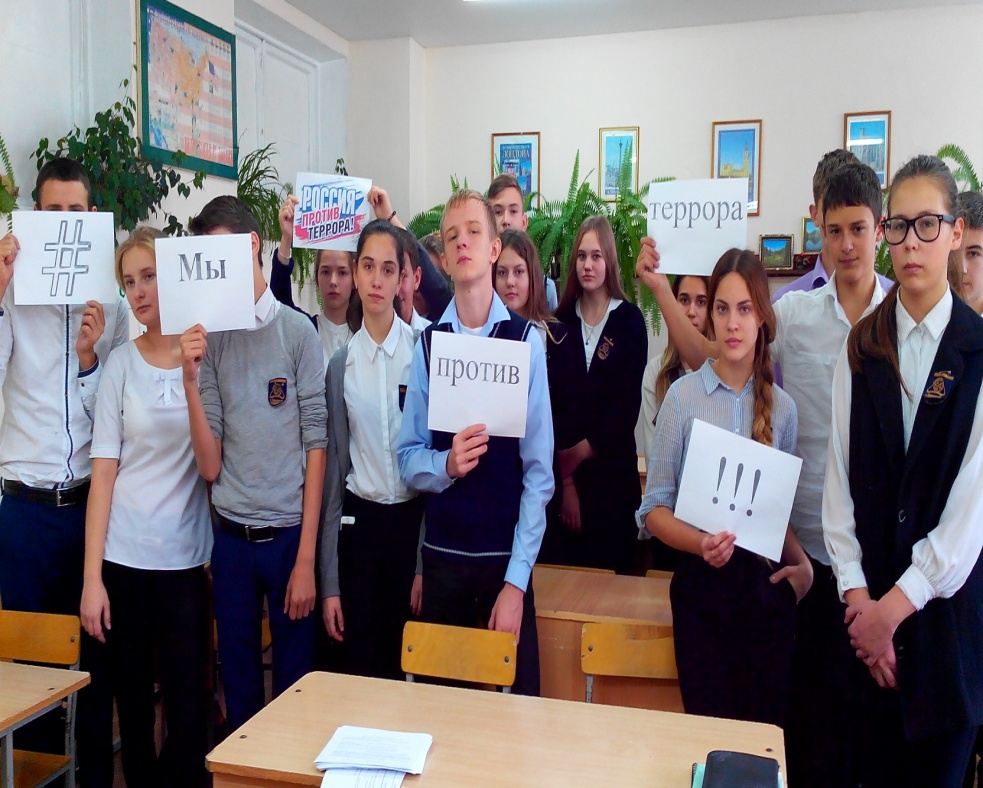 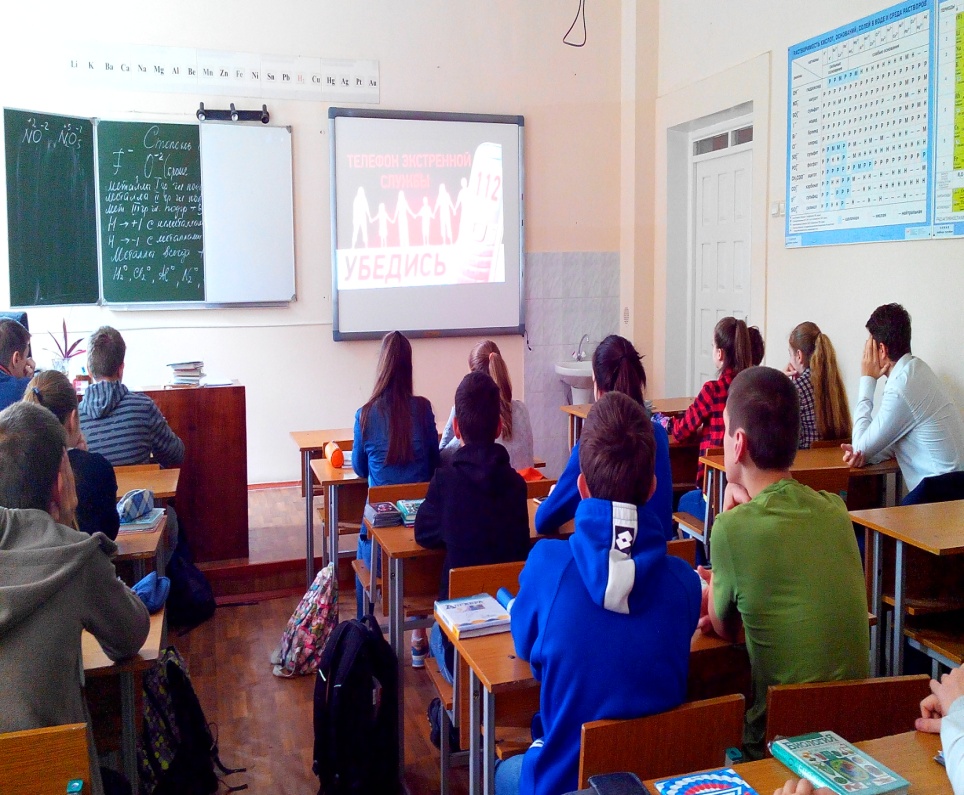 Приложение №9Памятка «Профилактика экстремизма»Основные понятия в помощь классному руководителю.Профилактика ксенофобии и экстремизма и формирования  установок толерантного поведения у детей и подростков.                                                       Экстремизм  -  зло против человечества   Экстремизм – это сложная и неоднородная форма выражения ненависти и вражды. Различают следующие виды экстремизма: политическийнациональный религиозныйНациональный экстремизм выступает под лозунгами защиты «своего народа», его экономических интересов, культурных ценностей, как правило, в ущерб представителей других национальностей, проживающих на этой же территории. Под религиозным экстремизмом понимают нетерпимость по отношению к инакомыслящим представителям той же или другой религий. В последние годы обострилась проблема исламского экстремизма.Политический экстремизм – это движения или течения против существующего конституционного строя.На сегодняшний день экстремизм является реальной угрозой национальной безопасности Российской Федерации. Наблюдается увеличение неформальных молодежных движений экстремистской направленности. В настоящее время членами неформальных молодежных организаций (группировок) экстремистско-националистической направленности являются молодые люди в возрасте от 14 до 30 лет, нередко - несовершеннолетние лица 14 – 18 лет.Преступления экстремистской направленности.К преступлениям экстремистской направленности относятся: публичные призывы к осуществлению экстремистской деятельности; возбуждение ненависти или вражды, а равно унижение человеческого достоинства, организация экстремистского сообщества и т.д.Проявления экстремистской деятельностиТерроризм – это крайнее проявление экстремизма явление, связанное с насилием, угрожающее жизни и здоровью граждан.Национализм – это форма общественного единства, основанная на идее национального превосходства и национальной исключительности.Расизм – это совокупность концепций, основу которых составляют положения о физической и психической неравноценности человеческих рас и о решающем влиянии расовых различий на историю и культуру человеческого общества.Фашизм - это идеология и практика, утверждающие превосходство и исключительность определенной нации или расы и направленные на разжигание национальной нетерпимости, дискриминацию, применение насилия и терроризма, установления культа вождя.Уголовная ответственность за данные преступления возникает с 16 лет. Степень уголовной ответственности зависит от степени тяжести преступления – штраф от ста тысяч рублей до лишения свободы (от шести месяцев до пожизненного заключения).Ксенофобия (греч. – страх к чужому) – нетерпимость к кому-либо или чему-либо чужому, незнакомому, непривычному. - это массовое настроение подозрительности, переходящей в ненависть к "чужим".Экстремизм -  Причинение вреда человеку на национальной, религиозной, политической или социальной почве, политическая деятельность, направленная в итоге на изменение государственного строя, разрушение государственной целостности, отделение какого-либо народа, нации или группы населения Формы экстремизма:религиозный экстремизм политический экстремизм националистический экстремизм экономический экстремизм военный экстремизмкриминальный экстремизммеждународный экстремизмТерроризм - (лат. – страх, ужас) это тот сегмент организованного экстремизма, который базируется на насилии против гражданских лиц, то есть против невооруженных людей Суть терроризма – насилие с целью устрашенияТолерантность – терпимость, уважение, доброжелательность, снисхождение признание равных возможностей  разных людей.  По данному направлению могут быть использованы следующие формы работы:                  - освещение позитивного опыта совместного проживания многонационального населения (истории многонациональных семей), знакомство с культурами народов, освещение исторических примеров вклада представителей различных национальностей и вероисповеданий в героическую историю России (СССР), историю конкретного города, села; - национальные  игры, мероприятия о дружбе между детьми и народами. - освещение успехов и достижений молодых граждан различных национальностей, культур; - проведение мероприятий по повышению информационной культуры среди молодежи.  -организация цикла тематических бесед  о безопасном поведении в экстремальных ситуациях, а также материалов, нацеленных на развитие межнациональных отношений;  - Подача информации, направленной на формирование у молодежи чувства патриотизма гражданственности, а также информации этнокультурного характера. - проводить работу по развитию  детского и молодёжного самоуправления, молодежного парламентаризма, волонтерских (добровольческих) объединений, молодежных общественно-политических движений, спортивных творческих молодежных союзов и объединений.   - Реализация программ по гражданско-патриотическому воспитанию, физическому развитию, формированию здорового образа жизни детей и молодежи.- организация работы с ветеранами Великой Отечественной войны и военной службы (ветеранами локальных войн (тимуровская работа).  - проведение шефской работы над детскими учреждениями и детьми-инвалидами. -организация празднования (годовщин) Дня Победы, проведение акций «Георгиевская ленточка» под девизом «Я помню! Я горжусь!», «Помним, гордимся, наследуем!», благоустройство мемориалов, памятников, воинских захоронений, обелисков и памятных знаков, проведение митингов, торжественно-траурных церемоний поминовения, возложения венков и цветов к мемориалам и памятникам, тематических встреч ветеранов и молодежи, организация праздничных концертов для ветеранов; - организация  подготовки молодежи к военной службе: работа оборонно-спортивных оздоровительных лагерей и военно-патриотических клубов, которые ведут пропаганду         - проводить краеведческую работу: музеи, кружки художественного творчества. Любовь к родному краю, его культуре и обычаям, интерес к народным традициям, формируют основы патриотичного отношения к своей малой Родине и стране в целом.-Проведение мероприятий по поддержке национальных культур  - Организация конкурсов творческих проектов среди школьников и студентов по проблемам толерантности, оформление стендов по данной тематике.Приложение 11Рекомендации для родителей по организации взаимодействия с подростками:           1.Любое поведение, склонное к проявлению ксенофобии имеет в своей основе какую-то причину. Это может быть ответная или защитная реакция на поведение окружающих, способ самоутверждения, неумение вести себя по-другому или выразить другим способом свои эмоции и чувства. Постарайтесь прояснить для себя причину интолерантного поведения своего сына или дочери. Обратите внимание на то, как вы сами реагируете на жестокие вспышки ребенка к людям других национальностей. Возможно, он просто копирует ваше поведение. Или же ваше внешне спокойное отношение к такому его проявлению эмоций дало подростку внутреннюю установку, что это нормальная форма поведения.            2.Обратите внимание на то, как происходит общение в вашей семье. Если ребенок слышит постоянные крики и скандалы, то вряд ли стоит ожидать от него благопристойных речей и спокойного поведения. Старайтесь найти по возможности спокойные способы выяснения отношений и решения проблем внутри семьи.           3.Ксенофобные дети, как правило, не умеют сочувствовать другим, жалеть, вставать на их позицию, то есть у них снижен уровень эмпатии. Они не знают, что такое «плохо». Кроме того, зачастую они не умеют различать свои и чужие эмоциональные состояния. Учите ребенка сочувствию, выражению чувств. Обсуждайте с ним фильмы, книги, чувства героев.           4.Ксенофобный ребенок не умеет правильно оценивать и свое состояние. Поэтому он зачастую не успевает вовремя остановить себя. Научите подростка понимать, что с ним происходит, управлять своим поведением. Для этого сначала пусть он постарается описать, какое на данный момент у него состояние и как это проявляется внешне. Если подросток научится улавливать то, что ему говорит тело, значит, он сможет вовремя остановиться. Научите его расслабляться и контролировать свои чувства.           5.Гнев, обида, раздражение – нормальные человеческие чувства, которые не стоит держать в себе. Надо научиться выплескивать их приемлемым способом: – Найдите тот способ, который позволит подростку разряжаться от негативных эмоций. Это могут быть занятия спортом (борьба, бокс или другой вид). Еще можно снять подобное напряжение мытьем полов, окон, копанием грядок на огороде. Любая физическая работа хорошо помогает. – Нарисуйте для подростка «Лист Гнева» (шутливый рисунок). И если он почувствует приступ – пусть разорвет его на мелкие кусочки, вложив в это действие все чувства. Это поможет ему немного охладить свой пыл. – Иногда может помочь и уместная шутка (только вы должны быть уверены в своем ребенке, в том, что это не обозлит его еще больше). – Переведите отрицательную энергию в позитив. Он чувствует желание кого-нибудь поколотить, разрушить – подключите его к ремонту, туда, где надо что-нибудь сломать. – Чаще всего гнев направлен на человека другой национальности и ли культуры. Покажите подростку, как можно выяснить отношения, не задев его чувства, не оскорбляя и не критикуя. Объясните своему ребенку, что так справляются со своим гневом и другими отрицательными эмоциями взрослые. И он уже достаточно вырос, чтобы вести себя так же.           6.Любой подросток нуждается в понимании и одобрении, терпеливом отношении к его взрослению. – Будьте внимательны к потребностям ребенка. Ведь его жестокость как раз и говорит вам о том, что ему чего-то недостает, что он испытывает внутренний дискомфорт. Постарайтесь помочь ему справиться со своими негативными ощущениями и эмоциями. Понимая своего ребенка и принимая его, вы измените к нему свое отношение. А, изменив себя, вы тем самым измените и его поведение. Помните, что избавление от агрессивности – долгий путь. Соберите все свое терпение – только так вы сможете помочь своему ребёнку. – Старайтесь видеть улучшения в том, как сумел справиться со своими эмоциями ваш ребенок. Например, после проявления его гнева, когда все успокоятся, похвалите его за то, что он сделал правильно в момент гнева. Потом, в подходящий момент еще раз вернитесь к этому эпизоду и проговорите, что еще можно было сделать. Тем самым вы способствуете укреплению в ребенке правильных способов выражения отрицательных эмоций.           Главное в общении родителей с ребенком-подростком является поддержка его стремления к социальной роли школьника и социально значимой деятельности. Необходимо помнить и использовать важное преимущество семейного воспитания – родители имеют возможность хорошо изучить внутренний мир своего ребенка, его потребности интересы и на основе этого максимально индивидуализировать процесс воспитания, тем самым, обеспечить благоприятное протекание процесса формирования толерантного поведения у своего ребёнка.           Для организации эффективной работы по формированию толерантного поведения и его развитию у учащихся педагогам нужно: – знать теоретические основы социальной педагогики и психологии  и принципы построения воспитательной работы с семьей и в детском коллективе; – уметь применять на практике имеющиеся знания; – изучить возрастные особенности подростков; – владеть методами диагностики личности подростка; – провести анализ полученных данных и выработать программу дальнейших действий; – определить приоритетные направления деятельности; – спланировать систему взаимодействия семьи и школы; – отслеживать развитие самообслуживания и занятости школьника; – параллельно использовать разные формы работы для организации педагогического просвещения родителей; – уметь оценить промежуточные результаты; – проанализировать поведение ребёнка и составить программу его коррекции.           Используя данные рекомендации  общего характера,  каждый педагог сможет выстроить систему взаимодействия с родителями по преодолению подростковой ксенофобии, проявлений экстремизма и терроризма и развитию навыков толерантного поведения подростка с учетом конкретных условий и индивидуальных особенностей его личности.Название проектаОрганизация работы по профилактике терроризма, ксенофобии и экстремизма в детской и подростковой средеНаправление конкурса (одна из конкурсных номинаций)Профилактика терроризма, ксенофобии и экстремизма в детской и  подростковой средеСостав творческого коллективаПинтовская Елена Ивановна, заместитель директора по воспитательной работе.Бражникова Татьяна Николаевна, педагог-психолог первой квалификационной категории, МБОУ СОШ №4  г. ЛермонтоваРуководитель проектаПинтовская Елена ИвановнаТел/факс8(879 35)3 98 22Цели и задачи проектаЦели:1.Профилактика терроризма, ксенофобии и экстремизма в образовательном учреждении.Задачи исследования:1.Теоретическое исследование факторов, влияющих на готовность осуществлять насильственное поведение.2.Эмпирическое исследование готовности детей и подростков применять насилие в ситуациях фрустрации и агрессии извне у разных групп испытуемых3.Формирование умения учащихся  работать в группах4.Отбор и разработка материала для организации работы по профилактике терроризма, ксенофобии и экстремизма в среде детей и подростковКраткая аннотация проектаДанный проект направлен на воспитание толерантности у детей и подростков. Средством воспитания выступают занятия, подготовленные педагогическим коллективом школы. Уникальность проекта заключается:
– в разнообразии методов и средств воздействия на  детей  и подростков (презентации, слайды, беседы, проекты,  сообщения и т.п.);– единстве и взаимосвязи учебного и внеучебного процесса по воспитанию межэтнической и межкультурной толерантностиПеречень основных результатов проекта1. Анализ психолого-педагогической работы по профилактике терроризма, ксенофобии и экстремизма в среде детей и подростков
2.Методические разработки классных часов и занятий с элементами тренинга 3.Проектная деятельность  внеурочной занятости учащихся, как альтернатива агрессивной поведенческой реакции в  подростковой среде   
4. Повышение уровня воспитанности, межкультурной и межэтнической толерантности детей и подростков, снижение у них уровня агрессивности. Продолжительность проекта2016 – 2019 г.Заказчик проектаМБОУ СОШ№ 4Целевая группаАдминистрация, педагоги, учащиеся, родителиПартнеры-участники проектаМолодежный центр г . Лермонтова  Те, кто не могут сварить суп, заваривают кашу. 
Домиль            Цель: ознакомить детей с понятиями «конфликт» и «конфликтная ситуация», со способами предупреждения конфликтов; способствовать формированию позитивного отношения к людям, желания овладеть навыками общения и социального взаимодействия; побуждать детей к сотрудничеству, взаимопониманию. Форма работы: занятие с элементами тренинга. 
           Материалы и оборудование: бумага, акварельные краски, кисточка, фотоаппарат, разрезанные картинки, клубок ниток. 
                                                   Ход занятия           Игра «Счет до десяти».           Цель: обучение умению предупреждать конфликтные ситуации. 
           Кто-то один, не договариваясь, начинает счет после старта. Вместе говорить нельзя. Если какое-то число назвали одновременно два или более человек – счет начинается заново.           Обсуждение своего поведения во время игры: 
- Сколько попыток понадобилось, чтобы сосчитать до десяти? 
- Каким образом вы вели себя во время счета? 
- В каком случае данный спор мог перерасти в конфликтную ситуацию? 
            Незаконченные предложения по теме «Отчего происходят конфликты?» 
            Психолог: Поднимите руки те, кому приходилось когда-либо участвовать в конфликтной ситуации.           - Давайте, вспомним, отчего возникла ваша конфликтная ситуация. Что было причиной конкретного конфликта? Для этого предлагаю вам закончить предложение, записанное на доске: «Причиной конфликта было то, что…»           (Ответы учащихся)          Мини-лекция «Эти вредные конфликты».            Психолог: Конфликт – это столкновение, противоречие, которое рождает враждебность, страх, ненависть между людьми. Ученые выявили несколько разновидностей конфликтов.           Самый распространенный – неуправляемый конфликт. Вот в автобусе вам кто-то наступил на ногу, и вы возмутились: «Вот нахал, даже не извинился!» Теперь уже тот вынужден нападать: «На такси нужно ездить!» В результате дело может дойти и до драки.      Другой вид конфликта – холодная напряженность (внутренний конфликт). Он может возникнуть, например, у людей, стоящих в очереди, когда кто-то пытается обойти всех, пользуясь своим правом. Например, ветеран показывает свое удостоверение, люди молчат, но внутри у них все кипит. Но вот кто-то не выдержал и запротестовал, очередь его поддерживает, и разгорается скандал. Этот вид конфликта называется «пристройка снизу».            Есть и третья разновидность – избегание, когда человек явно показывает, что не хочет поддерживать общение.            В чем же вред конфликтов?            Во-первых, от конфликтов страдает достоинство человека. Во-вторых, на каждую минуту конфликта приходится двадцать минут последующих переживаний, когда и работа не ладится, и вообще, все валится из рук. В-третьих, страдает физическое здоровье – поражаются нервы, сердце, сосуды.     Поэтому нужно обязательно научиться предотвращать такие конфликты. 
            Прежде всего, ни в коем случае нельзя употреблять запрещенные приемы – это фразы типа: «Да брось ты!», «Что ты понимаешь?», «Ты же вроде умный человек, а говоришь чепуху». Наоборот, просто волшебное действие производят слова: «Мне кажется», «Может быть, я ошибаюсь», «Может быть, ты со мной согласишься» и т.п.             Правильное поведение при конфликте сохранит ваше здоровье, сделает спокойнее и счастливее не только вас, но и других. 
           Упражнение «Атомы и молекулы».     Цель: сплочение коллектива, развитие навыков бесконфликтного общения. 
           Все участники в произвольном порядке, хаотично передвигаются в пространстве. Психолог называет цифру, участники должны объединиться в молекулы по количеству человек, соответствующему названной цифре. Последняя названная цифра соответствует количеству человек в классе. 
  Ребята! Постарайтесь искренне ответить на вопрос: «Как вы обычно ведете себя в конфликтной ситуации или споре?» Если вам свойственно то или иное поведение, поставьте соответствующее количество баллов после каждого номера ответа. Часто – 3 
От случая к случаю – 2 
Редко – 1 
Ответы: 
1.Угрожаю или дерусь. 
2.Стараюсь принять точку зрения противника, считаюсь с ней как со своей. 
3. Ищу компромиссы. 
4. Допускаю, что не прав, даже если не могу поверить в это окончательно. 
5. Избегаю противника. 
6. Желаю во что бы то ни стало добиться своих целей. 
7. Пытаюсь выяснить, с чем я согласен, а с чем- категорически нет. 
8. Иду на компромисс. 
9.Сдаюсь. 
10. Меняю тему… 
11. Настойчиво повторяю одну мысль, пока не добьюсь своего. 
12. Пытаюсь найти исток конфликта, понять, с чего все началось. 
13. Немножко уступлю и подтолкну тем самым к уступкам другую сторону. 
14. Предлагаю мир. 
15. Пытаюсь обратить все в шутку. 
           Обработка результатов теста 
           Подсчитайте количество балов под номерами 1,6,1 это тип поведения «А» и т. д. 
Тип «А»-1,6,11 
тип «Б»- 2,7,12 
тип «В»- 3,8,13 
тип «Г»- 4,9,14 
тип «Д»- 5,10,15 
           Если вы набрали больше всего баллов под буквами: 
           «А»- это «жесткий»тип решения конфликтов и споров. Вы до последнего стоите на своем, защищая свою позицию. Во что бы то ни стало стремитесь выиграть. Это тип человека, который всегда прав. 
           «Б»- это «демократичный» стиль. Вы придерживаетесь мнения, что всегда можно договориться. Во время спора вы пытаетесь предложить альтернативу, ищите решения, которые удовлетворяли бы обе стороны. 
           «В»- «компромиссный» стиль. С самого начала вы согласны на компромисс. 
           «Г»- «мягкий» стиль. Своего противника вы «уничтожаете» добротой. С готовностью вы встаете на точку зрения противника, отказываясь от своей. 
             «Д»- «уходящий» стиль. Ваше кредо- «вовремя уйти». Вы стараетесь не обострять ситуацию, не доводить конфликт до открытого столкновения. 
            Учащиеся выполняют тест, подсчитывают результаты и определяют свою манеру реагирования на конфликтную ситуацию. 
           Упражнение «Клякса». 
           Цель: показать учащимся, что многие незначительные конфликты, проблемы или неприятные ситуации можно не доводить до крайности, и что любая проблема решаема. 
           Ход упражнения. 
           Психолог каждому учащемуся кисточкой капает на чистый лист бумаги по одной капле акварельной краски. 
           Условие: каждый учащийся складывает лист пополам, а затем открывает. Обычно у разных учащихся получаются разные картинки, похожие на что-то конкретное. 
           Анализ: если из маленькой капли получилась огромная клякса, можно сделать вывод: Не делать из мухи слона! 
          Психолог: А вы хотите узнать, как бороться с собственной агрессией, как не дать ей победить вас? 
           Несколько способов выплескивания гнева. 
           Когда вам плохо, когда гнев пытается вырваться наружу, как необузданное чудовище, не надо держать его внутри, надо уметь разумно его выплескивать: 
- Лист гнева (исчертите лист, изорвите его, скомкайте, с силой метните в урну). 
- Бить подушку, боксерскую грушу, мяч на улице. 
- Метание мяча в цель. 
- А теперь предложите свои способы борьбы с гневом и агрессией. 
- А сейчас давайте проверим, насколько хорошо вы умеете общаться невербальными способами. 
           Упражнение «Групповой портрет». 
          Цель: сплочение группы, умение договариваться невербальными способами, не прибегая к конфликту. 
           Учащимся предлагается построиться для групповой фотографии по следующему принципу: они по одному, по очереди выходят на указанное место и встают там, занимая определенную позу. 
           Условие: все это должно происходить без слов. 
           Обсуждение: 
- В чем была основная сложность данного упражнения? 
- Каким образом вы занимали свое место? На что ориентировались? 
           Упражнение «Пазлы». 
          Цель: сплочение группы, умение договариваться невербальными способами, не прибегая к конфликту. 
          Участники делятся на команды по 4-5 человек. Каждая команда получает разрезанную на несколько частей картинку. Задача – собрать ее как можно быстрее, не обмениваясь словами. 
           Обсуждение: 
- Сложно ли было выполнять упражнение в команде? Почему? 
- Трудно ли было работать, не разговаривая? 
- Что нужно для того, чтобы эффективно работать вместе и не ссориться? 
           Упражнение «Путаница». 
           Цель: рефлексия, сплочение коллектива, раскрепощение учащихся. 
           Участники становятся близко друг к другу, образуя тесный круг и протягивают руки к середине круга. По команде все одновременно берутся за руки, сделав так, чтобы в каждой руке каждого стоящего в круге оказалась одна чья-то рука. При этом нужно постараться не браться за руки с теми, кто стоит рядом. 
           Затем стоящим в круге предлагается распутаться, не разнимая рук, и встать в один круг.Приложение №3Только в 2000 году в мире было совершено
423 террористических акта
405 человек погибли
И 791 получили ранение!За десять лет совершено
6500 актов международного терроризма, от которых
погибли 5 тысяч человек, пострадали более 11 тысяч человек!ответычасто иногдаредко1.Угрожаю или дерусь. 
2.Стараюсь принять точку зрения противника, считаюсь с ней как со своей. 
3. Ищу компромиссы. 
4. Допускаю, что не прав, даже если не могу поверить в это окончательно. 
5. Избегаю противника. 
6. Желаю во что бы то ни стало добиться своих целей. 
7. Пытаюсь выяснить, с чем я согласен, а с чем - категорически нет. 
8. Иду на компромисс. 
9.Сдаюсь. 
10. Меняю тему… 
11. Настойчиво повторяю одну мысль, пока не добьюсь своего. 
12. Пытаюсь найти исток конфликта, понять, с чего все началось. 
13. Немножко уступлю и подтолкну тем самым к уступкам другую сторону. 
14. Предлагаю мир. 
15. Пытаюсь обратить все в шутку. 3 балла2 балла1 балл   №                               Мероприятия             Сроки Ответственные лица1Разработка приказов:- о назначение ответственных за безопасность в  ОУ;- о назначении ответственных за кабинеты- об организации  и строгом  соблюдение контрольно-пропускного режима .августдиректор2Коррекция  паспорта  безопасности  МБОУ СОШ № 4август - сентябрьЗам.директора по ВР4Разработка памяток по антитеррору  для стенда ,обеспечение инструкциями, памятками по антитеррору сотрудников, сторожей, родителейв течении годаответственные за безопасность5Обновление нормативной информации  по антитеррору в течении годаответственные за безопасность6 Рассмотрение и обсуждение на общем собрании коллектива «Плана действия по обеспечению безопасности работников и воспитанников от проявления терроризма»  сентябрьответственные за безопасность7Рассмотрение на административных совещаниях вопроса «О мерах, принятых по повышению безопасности                    МБОУ СОШ  № 4  от проявления терроризма1 раз в кварталответственные за безопасность8Проведение  тренировок:-  по  экстренной  эвакуации  детей  и  работающих  из  помещения     образовательного  учреждения.- по сигналу «Угроза террористического акта(взрыва)» ежемесячноПреподаватель – организатор ОБЖ9Контроль состояния противопожарного оборудования  и средств  пожаротушенияв  течении  годаЗав. директора по АХЧ10Обеспечение обслуживания и ремонта действующей охранно – пожарной системы.в  течении  годаЗав. директора по АХЧ11Проведение  инструктажей:-  о порядке передачи информации об угрозе террористического акта в органы МВД, ФСБ и оперативному дежурному по делам ГО и ЧС;- по правилах и порядке поведения при угрозе и осуществления террористического акта;     -  о порядке приёма сообщений по телефону, содержащих угрозу террористического характера, о правилах обращения с анонимными материалами, содержащими угрозу террористического  характерав  течении  годаЗав. директора по АХЧ ответственные за безопасность12Наблюдение за стоянкой  автомобилей около образовательного учреждения, не допускать парковку автомашин, не имеющих отношение к объекту, ближе 10 мв  течении  годаЗав. директора по АХЧ ответственные за безопасность13Оформление выставки методических пособий для организации работы с детьми по изучению правил антитеррористической безопасности в методическом кабинете               мартЗав. школьной библиотекой14Консультация для родителей «Терроризм и антитеррористическая безопасность»   сентябрьПреподаватель – организатор ОБЖ15Оформление памятки «Безопасность в вашем доме»октябрьПедагог - организатор16Обыгрывание ситуаций «Как себя вести, если…»   в  течении  годакл. рук.17Занятия познавательного цикла на тему антитеррористической безопасности,в  течении  годаПреподаватель – организатор ОБЖ18 Организация занимательных дел по ОБЖ в соответствии с комплексно-тематическим планом (со средней группы)с целью формирования антитеррористического сознания подрастающего поколения.в  течении  годаПреподаватель – организатор ОБЖ19Проведение ситуативных  бесед в режимных моментах с воспитанниками по повышению бдительности, правилам поведения в условиях чрезвычайного происшествияв  течении  годакл. рук.20Тематические  беседы на тему «Предметы, требующие осторожного обращения»в  течении  года   Преподаватель – организатор ОБЖ21Проведение цикла бесед, показ иллюстративного материала "Поведение в школе и на улицах»     в  течении  года    кл. рук.